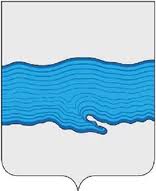 РОССИЙСКАЯ ФЕДЕРАЦИЯ АДМИНИСТРАЦИЯ   ПЛЕССКОГО  ГОРОДСКОГО  ПОСЕЛЕНИЯ ПРИВОЛЖСКОГО МУНИЦИПАЛЬНОГО РАЙОНА ИВАНОВСКОЙ ОБЛАСТИПОСТАНОВЛЕНИЕ«06 »  марта  2019 г.                                                                           № 25-пг. ПлесО внесении изменений в Постановление главы администрации Плёсского городского поселения от 28.09.2018 года №117/1 «Об утверждении программы "Комплексного развития транспортной инфраструктуры Плёсского городского поселения на 2019-2021 годы".        В соответствии со статьей 179 Бюджетного кодекса Российской Федерации,   федеральным  законом  от  02.03.2007  №  25-ФЗ  «О муниципальной  службе  в  Российской  Федерации», постановлением главы администрации Плёсского городского поселения  от 05.08.2014 № 151 «Об утверждении Порядка разработки, реализации и оценки эффективности муниципальных программ Плёсского городского поселения»:ПОСТАНОВЛЯЮ:1. Внести изменения в Постановление администрации Плёсского городского поселения от 28.09.2018г. № 117/1 «Об утверждении муниципальной программы «Комплексное развитие транспортной инфраструктуры Плёсского городского поселения на 2019 – 2021 года»:1.1. В Приложение к постановлению Главы Плёсского городского поселения от  12 сентября 2018 № 110/1  в Паспорте программы Общий объем бюджетных ассигнований на 2019 год цифру «11829845,63» заменить цифрой «15029845,63», на 2020 год цифру «12920936,55» заменить цифрой «13881922,46», в том числе акцизы цифру «0,00» заменить цифрой «960010,63», на 2021 год цифру «14014394,31» заменить цифрой «15096043,12», в том числе акцизы цифру «0,00» заменить цифрой «1080622,72».1.2.  В Пункте 5 «Ресурсное обеспечение муниципальной программы» приложения к постановлению администрации Плёсского городского поселения от 28.09.2018г. № 117/1 по строке «Программа всего» по графе «2019 год, руб.» цифру «11829845,63» заменить цифрой «15029845,63», в том числе: - бюджет поселения: на 2019 год цифру «11829845,63» заменить цифрой «15029845,63»; по графе «2020 год, руб.» цифру «12920936,55» заменить цифрой «13881922,46», в том числе: - бюджет поселения: на 2020 год цифру «12920936,55» заменить цифрой «13881922,46»; по графе «2021 год, руб.» цифру «14014394,31» заменить цифрой «15096043,12», в том числе: - бюджет поселения: на 2021 год цифру «14014394,31» заменить цифрой «15096043,12»; по строке «п.2 Подпрограмма «Дорожное хозяйство» по графе «2019 год, руб.» цифру «10619364,17» заменить цифрой «13819364,17», в том числе: - бюджет поселения: на 2019 год цифру «10619364,17» заменить цифрой «13819364,17»; по графе «2020 год, руб.» цифру «11619768,54» заменить цифрой «12580754,45», в том числе: - бюджет поселения: на 2020 год цифру «11619768,54» заменить цифрой «12580754,45»; по графе «2021 год, руб.» цифру «11619717,73» заменить цифрой «12701366,54», в том числе: - бюджет поселения: на 2021 год цифру «11619717,73» заменить цифрой «12701366,54».  1.3. В приложении № 1 к муниципальной программе в паспорте подпрограммы «Дорожное хозяйство» по строке «Объем ресурсного обеспечения подпрограммы по годам её реализации в разрезе источников финансирования. Подпрограмма «Дорожное хозяйство» по графе год реализации подпрограммы 2019 цифру «10619364,17» заменить цифрой «13819364,17», в том числе: - бюджет поселения: на 2019 год цифру «10619364,17» заменить цифрой «13819364,17»; по графе «2020 год, руб.» цифру «11619768,54» заменить цифрой «12580754,45», в том числе: - бюджет поселения: на 2020 год цифру «11619768,54» заменить цифрой «12580754,45»; по графе «2021 год, руб.» цифру «11619717,73» заменить цифрой «12701366,54», в том числе: - бюджет поселения: на 2021 год цифру «11619717,73» заменить цифрой «12701366,54».1.4. В приложении № 1 к муниципальной программе в п.5«Ресурсное обеспечение муниципальной программы»  по строке «Подпрограмма всего» по графе «2019» цифру «10619364,17» заменить цифрой «13819364,17», в том числе: - бюджет поселения: 2019 цифру «10619364,17» заменить цифрой «13819364,17»; по графе «2020» цифру «11619768,54» заменить цифрой «12580754,45», в том числе: - бюджет поселения: на 2020 год цифру «11619768,54» заменить цифрой «12580754,45»; по графе «2021» цифру «11619717,73» заменить цифрой «12701366,54», в том числе: - бюджет поселения: на 2021 год цифру «11619717,73» заменить цифрой «12701366,54»; по строке 4. Субсидии на возмещение затрат в связи с выполнением работ обслуживающим организациям, осуществляющим деятельность по содержанию автомобильных дорог и иных транспортных и инженерных сооружений. Администрация Плесского городского поселения.» по графе «2019» цифру «9000000,00» заменить цифрой «12200000,00», по графе «2020» цифру «9000000,00» заменить цифрой «9960985,91», по графе «2021» цифру «9000000,00» заменить цифрой «10081648,81».2. Разместить данное постановление на официальном сайте Администрации Плёсского городского поселения и опубликовать в информационном бюллетене «Вестник Совета и администрации Плёсского городского поселения». 3. Настоящее постановление вступает в силу после его официального опубликования.Врип главы  Плёсского городского поселения:                  Д.А. НатураПриложение №1к постановлениюадминистрацииПлёсскогогородского поселения от 28 сентября 2018№ 117/1актуальная версияМУНИЦИПАЛЬНАЯ ПРОГРАММА"Комплексное развитие транспортной инфраструктуры Плёсского городского поселения на 2019-2021 годы"1. Паспорт программы2. Краткая характеристика в сфере реализации программыСеть автомобильных дорог федерального, регионального и местного значения играет роль опорного каркаса территориального и социально-экономического развития района, формирует надежные связи между населенными пунктами и объектами транспортной системы Ивановской области. Однако она не соответствует современным социальным, экономическим потребностям жителей района. Текущее поддержание транспортно-эксплуатационного состояния дорог и дорожных сооружений в соответствии с требованиями технических регламентов осуществляется в рамках оказания муниципальной услуги «Организация функционирования автомобильных дорог общего пользования». В рамках текущего содержания осуществляется уход за дорожным покрытием и его уборка (зимой – обработка противогололедными материалами, летом – мойка дорожного полотна), уход за дорожными сооружениями, элементами обустройства дорог, организации и безопасности движения. Также в содержание включается устранение незначительных разрушений, деформаций и повреждений конструктивных элементов дорог и сооружений на них. Кроме того, осуществляется подсыпка дорог инертным материалом в районах индивидуальной жилой застройки.Увеличение количества транспорта на дорогах городского поселения в сочетании с недостатками эксплуатационного состояния автомобильных дорог, требует комплексного подхода и принятия неотложных мер по капитальному ремонту, ремонту и содержанию дорог местного значения, совершенствованию организации дорожного движения.В условиях существующего положения первоочередной задачей остается сохранение и развитие автомобильных дорог Плесского городского поселения, поддержание их транспортного состояния, обеспечение безопасного, бесперебойного движения транспорта.3. Цели Программы и ожидаемые результаты в сфере ее реализацииЦель Программы - Развитие дорожной сети Плесского городского поселения, улучшение транспортно-эксплуатационных качествавтомобильных дорог и повышение   безопасности   движения при   рациональном использовании материальных и финансовых ресурсов.Задачи Программы: - расширение сети автомобильных дорог общего пользования с твёрдым покрытием:- содержание автомобильных дорог общего пользования, внутриквартальных дорог и проездов на уровне, допустимом нормативами, для обеспечения их сохранности;- ремонт автомобильных дорог общего пользования, внутриквартальных дорог и проездов, находящихся в неудовлетворительном и аварийном состоянии;- повышение уровня обустройства автомобильных дорог общего пользования.Таблица 1. Сведения о целевых индикаторах (показателях) реализации подпрограммыРеализация программы позволит произвести ремонтные работы, включая работы капитального характера дорожного полотна, что к концу 2020 года обеспечит сокращение доли дорожного покрытия, не соответствующего нормативным требованиям. Реализация программы позволит повысить уровень транспортно-эксплуатационных характеристик и увеличить пропускную способность автомобильных дорог.Программа реализуется посредством 2 подпрограмм:- Подпрограмма  «Дорожное хозяйство» направлена на решение задачи поддержания в удовлетворительном состоянии улично-дорожной сети поселения. - Подпрограмма  «Капитальный ремонт и ремонт улично-дорожной сети» направлена на решение задачи снижения доли дорожного покрытия улично-дорожной сети, не соответствующего нормативным требованиям.4. Мероприятия Программы:4.1 Мероприятия подпрограммы «Дорожное хозяйство».Содержание автомобильных дорог общего пользования местного значения, пешеходных зон, тротуаров и искусственных сооружений на них.В рамках текущего содержания осуществляется уход за дорожным покрытием и его уборка (зимой – обработка противогололедными материалами, летом – мойка дорожного полотна), уход за дорожными сооружениями, элементами обустройства дорог, организации и безопасности движения. Кроме того, осуществляется подсыпка дорог инертным материалом в районах индивидуальной жилой застройки. В рамках благоустройства пешеходных зон, тротуаров, газонов, скверов, парков, общественных местосуществляетсятекущее поддержание санитарного состояния территорий общего пользования и расположенных на них объектов благоустройства: сбор и вывоз мусора, ручная уборка обочин и газонов дорог с очисткой урн, уборка снега, льда и снежных накатов, очистка тротуаров и дорожек, обработка противогололедными средствами мест интенсивного движения пешеходов;Срок выполнения мероприятия – 2019-2021 годы. Ответственным исполнителем мероприятия является Администрация Плесского городского поселения.Повышение уровня обустройства автомобильных дорог общего пользования Осуществляются мероприятия по повышению безопасности дорожного движения: устройство искусственных дорожных неровностей, установка, ремонт, обеспечение видимости дорожных знаков, выполнение работ по горизонтальной разметке.Срок выполнения мероприятия – 2019-2021годы. Ответственным исполнителем мероприятия является Администрация Плесского городского поселения.Проведение работ по паспортизации автомобильных дорог общего пользования местного значенияСрок выполнения мероприятия – 2019-2021 годы. Ответственным исполнителем мероприятия является Администрация Плесского городского поселения.4. Субсидии на возмещение затрат в связи с выполнением работ обслуживающим организациям, осуществляющим деятельность по содержанию автомобильных дорог и иных транспортных и инженерных сооружений.Срок выполнения мероприятия – 2019-2021 годы. Ответственным исполнителем мероприятия является Администрация Плесского городского поселения.4.2.  Мероприятия подпрограммы Капитальный ремонт и ремонт улично-дорожной сети»1. Текущий ремонт уличной дорожной сети.        Перечень автомобильных дорог общего пользования Плесского городского поселения, в отношении которых планируется проводить ремонт, ежегодно определяется Администрацией Плесского городского поселения. Ремонтные работы проводятся организациями, заключившими соответствующий муниципальный контракт с ответственным исполнителем программы, которым выступает Администрация. Срок выполнения мероприятия – 2019-2021 годы. Ответственным исполнителем мероприятия является Администрация Плесского городского поселения.2. Капитальный ремонт уличной дорожной сети.Перечень автомобильных дорог общего пользования Плесского городского поселения, в отношении которых планируется проводить капитальный ремонт, ежегодно определяется Администрацией Плесского городского поселения. Ремонтные работы проводятся организациями, заключившими соответствующий муниципальный контракт с ответственным исполнителем программы, которым выступает Администрация. Срок выполнения мероприятия – 2019-2021 годы. Ответственным исполнителем мероприятия является Администрация Плесского городского поселения.3. Осуществление строительного контроля.Финансирование строительного контроля проводится за счет бюджетных ассигнований бюджета поселения. Срок выполнения мероприятия – 2019-2021 годы. Ответственным исполнителем мероприятия является Администрация Плесского городского поселения.5. Ресурсное обеспечение мероприятий ПрограммыТаблица 2. Ресурсное обеспечение реализации Программы(руб.)Примечание: -	общий объем финансирования программы на 2019-2021 гг. имеет справочный (прогнозный) характер.<*> - Реализация подпрограммы предусматривает привлечение софинансирования за счет средств областного бюджета и бюджета Плесского городского поселения, объемы которых будут указаны в настоящей таблице после утверждения соответствующих субсидий из областного бюджета.Приложение № 1 к Муниципальной программе «Комплексное развитие транспортной инфраструктуры Плесского городского поселения на 2019-2021 годы»Подпрограмма «Дорожное хозяйство»Паспорт программыКраткая характеристика сферы реализации подпрограммыДорожное хозяйство Плесского городского поселения  является одним из элементов транспортной инфраструктуры  муниципального образования, который обеспечивает конституционные гарантии граждан на свободу передвижения и делает возможным свободное перемещение товаров и услуг. Наличием и состоянием сети автомобильных дорог определяется территориальная целостность и единство экономического пространства. Недооценка роли автомобильных дорог является одной из причин экономических трудностей и негативных социальных процессов.Текущее поддержание транспортно-эксплуатационного состояния дорог и дорожных сооружений в соответствии с требованиями технических регламентов осуществляется в рамках оказания муниципальной услуги «Организация функционирования автомобильных дорог общего пользования». В рамках текущего содержания осуществляется уход за дорожным покрытием и его уборка (зимой – обработка противогололедными материалами, летом – мойка дорожного полотна), уход за дорожными сооружениями, элементами обустройства дорог, организации и безопасности движения. Также в содержание включается устранение незначительных разрушений, деформаций и повреждений конструктивных элементов дорог и сооружений на них. Кроме того, осуществляется подсыпка дорог инертным материалом в районах индивидуальной жилой застройки.Ожидаемые результаты реализации ПодпрограммыРеализация подпрограммы позволит ежегодно обеспечить:содержание улично-дорожной сети поселения общей площадью 220 тыс.  кв. м, включая регулярную круглогодичную уборку (171,6 тыс. кв. м – зимой и 119,5 тыс. кв. м - летом);4. Мероприятия подпрограммы - Содержание автомобильных дорог общего пользования местного значения, пешеходных зон, тротуаров и искусственных сооружений на них.В рамках текущего содержания осуществляется уход за дорожным покрытием и его уборка (зимой – обработка противогололедными материалами, летом – мойка дорожного полотна), уход за дорожными сооружениями, элементами обустройства дорог, организации и безопасности движения. Кроме того, осуществляется подсыпка дорог инертным материалом в районах индивидуальной жилой застройки. В рамках благоустройства пешеходных зон, тротуаров, газонов, скверов, парков, общественных мест осуществляется текущее поддержание санитарного состояния территорий общего пользования и расположенных на них объектов благоустройства: сбор и вывоз мусора, ручная уборка обочин и газонов дорог с очисткой урн, уборка снега, льда и снежных накатов, очистка тротуаров и дорожек, обработка противогололедными средствами мест интенсивного движения пешеходов;Срок выполнения мероприятия – 2019-2021 годы. Ответственным исполнителем мероприятия является Администрация Плесского городского поселения.- Повышение уровня обустройства автомобильных дорог общего пользования Осуществляются мероприятия по повышению безопасности дорожного движения: устройство искусственных дорожных неровностей, установка, ремонт, обеспечение видимости дорожных знаков, выполнение работ по горизонтальной разметке.Срок выполнения мероприятия – 2019-2021 годы. Ответственным исполнителем мероприятия является Администрация Плесского городского поселения.- Проведение работ по паспортизации автомобильных дорог общего пользования местного значенияСрок выполнения мероприятия – 2019-2021 годы. Ответственным исполнителем мероприятия является Администрация Плесского городского поселения.- Субсидии на возмещение затрат в связи с выполнением работ обслуживающим организациям, осуществляющим деятельность по содержанию автомобильных дорог и иных транспортных и инженерных сооружений.Срок выполнения мероприятия – 2019-2021 годы. Ответственным исполнителем мероприятия является Администрация Плесского городского поселения.5. Ресурсное обеспечение мероприятий подпрограммы( руб.)Приложение № 2 к Муниципальной программе«Комплексное развитие транспортной инфраструктуры Плесского городскогопоселения на 2019-2021годы»Подпрограмма «Капитальный ремонт и ремонт улично-дорожной сети»Паспорт ПодпрограммыКраткая характеристика сферы реализации ПодпрограммыСеть автомобильных дорог федерального, регионального и местного значения играет роль опорного каркаса территориального и социально-экономического развития района, формирует надежные связи между населенными пунктами и объектами транспортной системы Ивановской области. Однако она не соответствует современным социальным, экономическим потребностям жителей района. Увеличение количества транспорта на дорогах городского поселения в сочетании с недостатками эксплуатационного состояния автомобильных дорог, требует комплексного подхода и принятия неотложных мер по капитальному ремонту, ремонту дорог общего пользования.Ожидаемые результаты реализации ПодпрограммыРеализация подпрограммы позволит произвести ремонтные работы, включая работы капитального характера, порядка 5,5 тыс. кв. м дорожного полотна, что к концу  2021 года обеспечит сокращение доли дорожного покрытия, не соответствующего нормативным требованиям до 49%.Реализация подпрограммы позволит повысить уровень транспортно-эксплуатационных характеристик и увеличить пропускную способность автомобильных дорог Плесского городского поселения.Мероприятия подпрограммы Капитальный ремонт и ремонт улично-дорожной сети»1. Текущий ремонт уличной дорожной сети.        	Перечень автомобильных дорог общего пользования Плесского городского поселения, в отношении которых планируется проводить ремонт, ежегодно определяется Администрацией Плесского городского поселения.           Для определения стоимости ремонтных работ разрабатывается сметная документация и проводится экспертиза сметной документации. 	Ремонтные работы проводятся организациями, заключившими соответствующий муниципальный контракт с ответственным исполнителем программы, которым выступает Администрация. Срок выполнения мероприятия – 2019-2021 годы. Ответственным исполнителем мероприятия является Администрация Плесского городского поселения.	2. Капитальный ремонт уличной дорожной сети.	Перечень автомобильных дорог общего пользования Плесского городского поселения, в отношении которых планируется проводить капитальный ремонт, ежегодно определяется Администрацией Плесского городского поселения.           Для определения стоимости капитального ремонта автомобильных дорог разрабатывается сметная документация и проводится экспертиза сметной документации. 	Ремонтные работы проводятся организациями, заключившими соответствующий муниципальный контракт с ответственным исполнителем программы, которым выступает Администрация. Срок выполнения мероприятия – 2019-2021 годы. Ответственным исполнителем мероприятия является Администрация Плесского городского поселения.	3. Осуществление строительного контроля.Финансирование строительного контроля проводится за счет бюджетных ассигнований бюджета поселения. Срок выполнения мероприятия – 2019-2021 годы. Ответственным исполнителем мероприятия является Администрация Плесского городского поселения.5. Ресурсное обеспечение мероприятий Подпрограммы<*> - Реализация подпрограммы предусматривает привлечение софинансирования за счет средств областного бюджета и бюджета Плесского городского поселения, объемы которых будут указаны в настоящей таблице после утверждения соответствующих субсидий из областного бюджета.Наименование программы "Комплексное развитие транспортной инфраструктуры Плёсского городского поселения на 2019-2021годы".Перечень подпрограмм1. Дорожное хозяйство.2. Капитальный ремонт и ремонт улично-дорожной сети.Разработчик программыАдминистрация Плёсского городского поселения.Перечень исполнителей программы Администрация Плёсского городского поселения.Организации, отобранные в порядке, предусмотренном действующим законодательством, различных форм собственности, привлеченные на основе аукционов.Цель  (цели) программыОбеспечение развития транспортной инфраструктуры Плёсского городского поселения Задачи программы - расширение сети автомобильных дорог общего пользования с твёрдым покрытием; - содержание автомобильных дорог общего пользования, внутриквартальных дорог и проездов на уровне, допустимом нормативами, для обеспечения их сохранности;- ремонт автомобильных дорог общего пользования, внутриквартальных дорог и проездов, находящихся в неудовлетворительном и аварийном состоянии;- повышение уровня обустройства автомобильных дорог общего пользования;- оформление автомобильных дорог  общего пользования  местного значения в качестве объектов имущественных прав;- создание комфортных условий проживания граждан.Сроки реализации программы2019-2021 годыИсточники и объем финансирования программыСредства местного бюджета:2019 год – 15029845,63 руб., в том числе акцизы 909130,64 руб.2020год – 13881922,46 руб. в том числе акцизы 960010,63 руб.2021 год – 15096043,12 руб. в том числе акцизы 1080622,72 руб.№Наименование показателяЕд.изм.2017 20182019202020211Площадь дорог и тротуаров, находящихся на зимнем содержаниитыс.кв. м1731731741751752Периодичность зимней уборки (противогололедной обработки) дорог и тротуаровраз за сезон65656667673Площадь дорог и тротуаров, находящихся на летнем содержаниитыс.кв. м1251251271291294Периодичность летней уборки дорог и тротуаровраз за сезон62626466665Площадь моющихся дорог и тротуаровтыс.кв. м58585960606Периодичность мойки дорог и тротуаровраз за сезон20202224247Текущий ремонт дорог (площадь дорожного покрытия)тыс.кв. м22555№п/пНаименование Программы (подпрограммы)/источник ресурсного обеспечения2019202020211.Программа "Комплексное развитие транспортной инфраструктуры Приволжского муниципального района на 2019-2021 годы"15029845,6313881922,4615096043,12- бюджет Плесского городского поселения15029845,6313881922,4615096043,12- областной бюджет0,000,000,002.Подпрограмма «Дорожное хозяйство»13819364,1712580754,4512701366,54- бюджет Плесского городского поселения13819364,1712580754,4512701366,54- областной бюджет0,000,000,003.Подпрограмма "Капитальный ремонт и ремонт улично-дорожной сети"1210481,461301168,012394676,58- бюджет Плесского городского поселения1210481,461301168,012394676,58- областной бюджет0,00*0,00*0,00*Наименование ПодпрограммыДорожное хозяйствоСрок реализации Подпрограммы2019-2021 годыИсполнители ПодпрограммыАдминистрация Плесского городского поселенияОбъёмы ресурсного обеспечения подпрограммы по годам её реализации в разрезе источников финансирования№Наименование мероприятияИсполнитель201920202021Подпрограмма, всего:Подпрограмма, всего:Подпрограмма, всего:13819364,1712580754,4512701366,54- бюджет поселения- бюджет поселения- бюджет поселения13819364,1712580754,4512701366,541Содержание автомобильных дорог общего пользования местного значения, пешеходных зон, тротуаров и искусственных сооружений на нихАдминистрация Плёсского городского поселения1419364,172419768,542419717,732Повышение уровня  обустройства автомобильных дорог общего пользования Администрация Плёсского городского поселения100 000,00100 000,00100 000,003Проведение работ по паспортизации автомобильных дорог общего пользования местного значенияАдминистрация Плёсского городского поселения100 000,00100 000,00100 000,004Субсидии на возмещение затрат в связи с выполнением работ обслуживающим организациям, осуществляющим деятельность по содержанию автомобильных дорог и иных транспортных и инженерных сооружений.Администрация Плёсского городского поселения12 200 000,009960985,9110081648,81Наименование ПодпрограммыКапитальный ремонт и ремонт улично-дорожной сетиКапитальный ремонт и ремонт улично-дорожной сетиСрок реализации Подпрограммы2019-2021 годы2019-2021 годыИсполнители ПодпрограммыАдминистрация Плесского городского поселенияАдминистрация Плесского городского поселенияОбъем ресурсного обеспечения ПодпрограммыСредства местного бюджета:2019 год – 1210481,46 руб.2020 год – 1301168,01 руб.2021 год – 2394676,58 руб.№Наименование мероприятияНаименование мероприятияИсполнительИсполнитель201920202021Подпрограмма, всего:Подпрограмма, всего:Подпрограмма, всего:Подпрограмма, всего:Подпрограмма, всего:1210481,461301168,012394676,58- бюджет поселения- бюджет поселения- бюджет поселения- бюджет поселения- бюджет поселения1210481,461301168,012394676,58- областной бюджет- областной бюджет- областной бюджет- областной бюджет- областной бюджет0,00*0,00*0,00*1Текущий ремонт уличной дорожной сетиТекущий ремонт уличной дорожной сетиАдминистрация Плёсского городского поселенияАдминистрация Плёсского городского поселения460 484,46460 484,46460 484,46- бюджет поселения- бюджет поселения- бюджет поселения- бюджет поселения- бюджет поселения460 484,46460 484,46460 484,46- областной бюджет- областной бюджет- областной бюджет- областной бюджет- областной бюджет0,00*0,00*0,00*2Капитальный ремонт уличной дорожной сетиКапитальный ремонт уличной дорожной сетиАдминистрация Плёсского городского поселенияАдминистрация Плёсского городского поселения700000,00730637,321824145,89- бюджет поселения- бюджет поселения- бюджет поселения- бюджет поселения- бюджет поселения700000,00730637,321824145,89- областной бюджет- областной бюджет- областной бюджет- областной бюджет- областной бюджет0,00*0,00*0,00*2.12.1Расходы на строительство (реконструкцию), капитальный  ремонт, ремонт и содержание автомобильных дорог общего пользования, в том числе на формирование уличных дорожных фондов. Софинансирование бюджета Плесского городского поселения в рамках подпрограммы "Капитальный ремонт и ремонт улично-дорожной сети" муниципальной программы  "Комплексное развитие транспортной инфраструктуры Плесского городского поселения"Расходы на строительство (реконструкцию), капитальный  ремонт, ремонт и содержание автомобильных дорог общего пользования, в том числе на формирование уличных дорожных фондов. Софинансирование бюджета Плесского городского поселения в рамках подпрограммы "Капитальный ремонт и ремонт улично-дорожной сети" муниципальной программы  "Комплексное развитие транспортной инфраструктуры Плесского городского поселения"Администрация Плесского городского поселения95756,240,000,00- бюджет поселения- бюджет поселения- бюджет поселения- бюджет поселения- бюджет поселения0,000,00- областной бюджет- областной бюджет- областной бюджет- областной бюджет- областной бюджет0,00*0,00*0,00*3Осуществление строительного контроляОсуществление строительного контроляАдминистрация Плёсского городского поселенияАдминистрация Плёсского городского поселения50000,00110 049,23110 049,23- бюджет поселения- бюджет поселения- бюджет поселения- бюджет поселения- бюджет поселения50000,00110 049,23110 049,23- областной бюджет- областной бюджет- областной бюджет- областной бюджет- областной бюджет0,00*0,00*0,00*